xxxOd:	xxxOdesláno:	pátek 26. května 2023 11:47Komu:	xxxKopie:	xxxPředmět:	RE: Objednávka 3610004419Přílohy:	3610004419-SGN.pdfDobrý den, Posílám potvrzené.S pozdravemxxx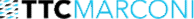 TTC MARCONI s. r. o.Třebohostická 987/5, 100 00 Praha 10xxxwww.ttc-marconi.comFrom: xxxSent: Friday, May 26, 2023 7:36 AMTo: xxxCc: xxxSubject: FW: Objednávka 3610004419 Dobrý den,stále od Vás nemáme potvrzenou výše uvedenou objednávku odeslanou dne 10.5.2023.Z důvodu povinnosti uveřejňovat veškeré smlouvy v hodnotě nad 50 tis. Kč bez DPH v Registru smluv vyplývající ze zákona č. 340/2015 Sb., Vás žádáme o zaslání potvrzené objednávky, aby bylo prokazatelné uzavření smluvního vztahu.Děkuji a přeji hezký denxxx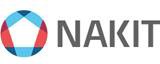 Národní agentura pro komunikační a informační technologie, s. p.Kodaňská 1441/46, 101 00 Praha 10 – Vršovice, Česká republikawww.nakit.czFrom: xxxSent: Wednesday, May 10, 2023 10:58 AMTo: xxxCc: xxxSubject: Objednávka 3610004419 Dobrý den,přílohou Vám zasíláme výše uvedenou objednávku s prodlouženým termínem plnění.Vzhledem k povinnosti uveřejňovat veškeré smlouvy v hodnotě nad 50 tis. Kč bez DPH v Registru smluv vyplývající ze zákona č. 340/2015 Sb., Vás žádámeo potvrzení objednávky, a to nejlépe zasláním skenu objednávky podepsané za Vaši stranu osobou k tomu oprávněnou tak, aby bylo prokazatelnéuzavření smluvního vztahu. Uveřejnění v souladu se zákonem zajistí objednatel - Národní agentura pro komunikační a informační technologie, s.p.S pozdravem a přáním příjemného dnexxx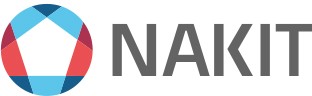 Národní agentura pro komunikační a informační technologie, s. p.Kodaňská 1441/46, 101 00 Praha 10 – Vršovice, Česká republikawww.nakit.czFrom: xxxSent: Tuesday, May 2, 2023 12:50 PMTo: xxxCc: xxxSubject: Potvrzení objednávekyDobrý den,Posílám potvrzenou objednávku 3210000011. Bohužel objednávku 3610004419 potvrdit nemůžeme z důvodu požadovaného termínu plnění. Tento termín není možné splnit z důvodu vázání realizace této objednávky na vaše výluky v síti a jejich koordinaci. Výluky jsou plánované v druhé polovině roku 2023. Reálný termín splnění této objednávky je 15.12.2023.DěkujiS pozdravemxxx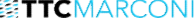 TTC MARCONI s. r. o.Třebohostická 987/5, 100 00 Praha 10xxxxxx www.ttc-marconi.comObsah této zprávy má výlučně komunikační charakter. Nepředstavuje návrh na uzavření smlouvy či na její změnu ani přijetí případného návrhu. Upozorňujeme, že uzavření smlouvy, stejně jako závazné přijetí návrhu na uzavření, změnu nebo zrušení smlouvy, podléhá vícestupňovému schvalování. Tento e-mail a k němu připojené dokumenty mohou být důvěrné a jsou určeny pouze jeho adresátům. Nejste-li adresátem, informujte nás, a obsah i s přílohami a kopiemi vymažte ze svého systému, jelikož užití je přísně zakázáno.The content of this message is intended for communication purposes only. It does neither represent any contract proposal, nor its amendment or acceptance of any potential contract proposal. We call your attention to the fact that the conclusion of a contract as well as the binding acceptance of a proposal for a contract conclusion, amendment or cancellation is subject to a multi-level approval. This electronic message including attached files thereto are intended solely for the named addressees and may be legally privileged or confidential. If you have received this electronic mail message in error, please advise us and delete it, including all copies and enclosures transmitted therewith, out of your system immediately. If you are not the intended addressee, the use of this electronic mail message is prohibited.